Сумська міська радаVІII СКЛИКАННЯ XLI СЕСІЯРІШЕННЯвід 26 квітня 2023 року  № 3692 -МРм. СумиРозглянувши звернення орендаря та  юридичних осіб, надані документи, відповідно до статей 12, 120, 134, 141 Земельного кодексу України, частини першої статті 19, 30 Закону України «Про оренду землі», враховуючи рекомендації постійної комісії з питань архітектури, містобудування, регулювання земельних відносин, природокористування та екології Сумської міської ради (протокол від 14 березня 2023 року № 56), на підставі рішення Сумської міської ради від 24 червня 2020 року № 7000-МР «Про встановлення плати за землю» (зі змінами),  керуючись пунктом 34 частини першої статті 26 Закону України «Про місцеве самоврядування в Україні», Сумська міська радаВИРІШИЛА:  Припинити право користування Товариству з обмеженою відповідальністю «Сумимостобуд» земельними ділянками: площею 0,0041 га, кадастровий номер 5910136600:03:005:0020 та площею 0,0662 га, кадастровий номер 59140136600:03:005:0018 за адресою: м. Суми, проспект Перемоги, 32. Категорія та цільове призначення: землі промисловості, транспорту, електронних комунікацій, енергетики, оборони та іншого призначення, для розміщення та експлуатації основних, підсобних і допоміжних будівель та споруд підприємств переробної, машинобудівної та іншої промисловості, у зв’язку з набуттям Товариством з обмеженою відповідальністю «Романоф ЛТД» права власності на нерухоме майно.2. Надати в оренду Акціонерному товариству «Сумиобленерго» земельну ділянку, площею 0,0041 га, кадастровий номер 5910136600:03:005:0020, за адресою: м. Суми, проспект Перемоги, 32, строком на 10 років, категорія та функціональне призначення: землі промисловості, транспорту, електронних комунікацій, енергетики, оборони та іншого призначення, під розміщення КТП-6/0,4 кВ. Розмір орендної плати на рік встановити у розмірі 3,0 % від нормативної грошової оцінки земельної ділянки.3. Надати в оренду Товариству з обмеженою відповідальністю «Романоф ЛТД» земельну ділянку, площею 0,0662 га, кадастровий номер 5910136600:03:005:0018, за адресою: м. Суми, проспект Перемоги, 32, строком на 49 років (номер запису про право власності в Державному реєстрі речових прав на нерухоме майно: 37194943 від 07 липня 2020 року, реєстраційний номер об’єкта нерухомого майна: 2116434359101), категорія та функціональне призначення: землі промисловості, транспорту, електронних комунікацій, енергетики, оборони та іншого призначення, під розміщеними виробничими приміщеннями. Розмір орендної плати на рік встановити у розмірі 3,0 % від нормативної грошової оцінки земельної ділянки.4. Департаменту забезпечення ресурсних платежів Сумської міської ради внести відповідні зміни до договору оренди земельної ділянки, укладеного з Товариством з обмеженою відповідальністю  «Сумимостобуд», за адресою:                       м. Суми, проспект Перемоги, 32, від 25 грудня 2000 року, (зі змінами від                                       16 грудня 2021 року) та підготувати договори оренди земельних ділянок відповідно до пунктів, 2,3 даного рішення.Сумський міський голова					      Олександр ЛИСЕНКОВиконавець: Клименко Юрій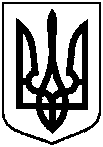 Про припинення права користування земельними ділянками, надання в оренду земельних ділянок, внесення змін до договору оренди земельної ділянки, укладеного з Товариством з обмеженою відповідальністю «Сумимостобуд» за адресою: м. Суми, проспект Перемоги, 32